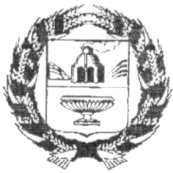  ЗАРИНСКИЙ РАЙОННЫЙ СОВЕТ НАРОДНЫХ ДЕПУТАТОВАЛТАЙСКОГО КРАЯ             Р Е Ш Е Н И Е ПРОЕКТ15.09.2020											№г. ЗаринскВ соответствии с Бюджетным кодексом Российской Федерации, со статьями 5, 24,52 Устава муниципального образования Заринский район Алтайского края, решением районного Совета народных депутатов от 22.04.2014 № 15 «О Положении о бюджетном процессе и финансовом контроле в муниципальном образовании Заринский район Алтайского края», районный Совет народных депутатовР Е Ш И Л:1. Внести изменения в решение районного Совета народных депутатов от 24.12.2019 № 157 «О бюджете муниципального образования Заринский район Алтайского края на 2020 год и плановый период 2021 и 2022 годов».2.Направить данные изменения главе района для подписания и обнародования в установленном порядке.Заместитель председателя районногоСовета народных депутатов							Л.С.ТурубановаПриняты решениемрайонного Советанародных депутатовот 15.09.2020 №Изменения в решениеЗаринского районного Совета народных депутатов Алтайского края от 24.12.2019№ 157 «О бюджете муниципального образования Заринский район Алтайского края на 2020 год и плановый период 2021 и 2022 годов»1. Внести в решение районного Совета народных депутатов от 24.12.2019 № 157 «О бюджете муниципального образования Заринский район Алтайского края на 2020 год и плановый период 2021 и 2022годов»следующие изменения:1.1. Подпункт 1 пункта 1 статьи 1 изложить в следующей редакции:1) прогнозируемый общий объем доходов районного бюджета в сумме 393080,9 тыс. рублей, в том числе объем межбюджетных трансфертов, получаемых из других бюджетов, в сумме 307 076,0тыс. рублей.1.2. Подпункт 2 пункта 1 статьи 1 изложить в следующей редакции:2) общий объем расходов районного бюджета в сумме 410 987,8 тыс. рублей.1.3 Подпункт 4 пункта 1 статьи 1 изложить в следующей редакции:4) Дефицит районного бюджета в сумме 17906,9тыс.рублей.1.4 Приложение 1 «Источники финансирования дефицита бюджета муниципального образования Заринский район Алтайского края на 2020 год» изложить в следующей редакции:1.5 В приложении 4 «Перечень главных администраторов доходов бюджета муниципального образования Заринский район Алтайского края» а) после позициидополнить позициямиб) после позициидополнить позициейв) после позициидополнить позицией1.6 Приложение 6 «Ведомственная структура расходов районного бюджета на 2020 год» изложить в следующей редакции:тыс. рублей1.7Приложение 9 «Распределение дотации между бюджетами поселений на поддержку мер по обеспечению сбалансированности бюджетов на 2020 год» изложить в следующей редакции:1.8 Приложение 11 «Расходы бюджетам поселений из бюджета муниципального района на осуществление части полномочий по решению вопросов местного значения в соответствии с заключенными соглашениями на 2020 год» изложить в следующей редакции:тыс.руб.1.9 Приложение 12 Иные межбюджетные трансферты муниципальным образованиям на 2020 год изложить в следующей редакции:2. Настоящие изменения вступают в силу со дня их опубликования в районной газете «Знамя Ильича».Глава района				В.К.Тимирязев«16» сентября 2020№О внесении изменений и дополнений в решение Заринского районного Совета народных депутатов Алтайского края от 24.12.2019№ 157 «О бюджете муниципального образования Заринский район Алтайского края на 2020 год и плановый период 2021 и 2022 годов»Код бюджетной классификации Российской ФедерацииНаименованиеСумма(тыс. рублей)ИСТОЧНИКИ ВНУТРЕННЕГО ФИНАНСИРОВАНИЯ ДЕФИЦИТА БЮДЖЕТА01 05 00 00 00 0090 000Изменение остатков средств на счетах по учету средств бюджетов муниципальных районов в течение финансового года.17906,9303Администрация Заринского района074116  01123 010001 140Административные штрафы, установленные главой 12 Кодекса Российской Федерации об административных правонарушениях, за административные правонарушения в области дорожного движения, налагаемые мировыми судьями, комиссиями по делам несовершеннолетних и защите их прав (штрафы за нарушение Правил дорожного движения, правил эксплуатации транспортного средства)074116 01183 01 0000 140Административные штрафы, установленные главой 18 Кодекса Российской Федерации об административных правонарушениях, за административные правонарушения в области защиты государственной границы Российской Федерации и обеспечения режима пребывания иностранных граждан или лиц без гражданства на территории Российской Федерации, налагаемые мировыми судьями, комиссиями по делам несовершеннолетних и защите их прав074116 01053 01 0000 140Административные штрафы, установленные главой 5 Кодекса Российской Федерации об административных правонарушениях, за административные правонарушения, посягающие на права граждан, налагаемые мировыми судьями, комиссиями по делам несовершеннолетних и защите их прав074116 10122 01 0000 140Доходы от денежных взысканий (штрафов), поступающие в счет погашения задолженности, образовавшейся до 1 января 2020 года, подлежащие зачислению в бюджет субъекта Российской Федерации по нормативам, действовавшим в 2019 году074116 01143 01 0000 140Административные штрафы, установленные главой 14 Кодекса Российской Федерации об административных правонарушениях, за административные правонарушения в области предпринимательской деятельности и деятельности саморегулируемых организаций, налагаемые мировыми судьями, комиссиями по делам несовершеннолетних и защите их прав074116 02010 02 0000 140Административные штрафы, установленные законами субъектов Российской Федерации об административных правонарушениях, за нарушение законов и иных нормативных правовых актов субъектов Российской Федерации074116 01093 01 0000 140Административные штрафы, установленные главой 9 Кодекса Российской Федерации об административных правонарушениях, за административные правонарушения в промышленности, строительстве и энергетике, налагаемые мировыми судьями, комиссиями по делам несовершеннолетних и защите их прав074116 01113 01 0000 140Административные штрафы, установленные главой 11 Кодекса Российской Федерации об административных правонарушениях, за административные правонарушения на транспорте, налагаемые мировыми судьями, комиссиями по делам несовершеннолетних и защите их прав074116 01173 01 0000 140Административные штрафы, установленные главой 17 Кодекса Российской Федерации об административных правонарушениях, за административные правонарушения, посягающие на институты государственной власти, налагаемые мировыми судьями, комиссиями по делам несовершеннолетних и защите их прав074116 01203 01 0000 140Административные штрафы, установленные главой 20 Кодекса Российской Федерации об административных правонарушениях, за административные правонарушения, посягающие на общественный порядок и общественную безопасность, налагаемые мировыми судьями, комиссиями по делам несовершеннолетних и защите их прав074116 01073 01 0000 140Административные штрафы, установленные главой 7 Кодекса Российской Федерации об административных правонарушениях, за административные правонарушения в области охраны собственности, налагаемые мировыми судьями, комиссиями по делам несовершеннолетних и защите их прав074116 01063 01 0000 140Административные штрафы, установленные главой 6 Кодекса Российской Федерации об административных правонарушениях, за административные правонарушения, посягающие на здоровье, санитарно-эпидемиологическое благополучие населения и общественную нравственность, налагаемые мировыми судьями, комиссиями по делам несовершеннолетних и защите их прав074116 01133 01 0000 140Административные штрафы, установленные главой 13 Кодекса Российской Федерации об административных правонарушениях, за административные правонарушения в области связи и информации, налагаемые мировыми судьями, комиссиями по делам несовершеннолетних и защите их прав074116 01103 01 0000 140Административные штрафы, установленные главой 10 Кодекса Российской Федерации об административных правонарушениях, за административные правонарушения в сельском хозяйстве, ветеринарии и мелиорации земель, налагаемые мировыми судьями, комиссиями по делам несовершеннолетних и защите их прав074116 01083 01 0000 140Административные штрафы, установленные главой 8 Кодекса Российской Федерации об административных правонарушениях, за административные правонарушения в области охраны окружающей среды и природопользования, налагаемые мировыми судьями, комиссиями по делам несовершеннолетних и защите их прав074116 01152 01 0000 140Административные штрафы, установленные главой 15 Кодекса Российской Федерации об административных правонарушениях, за административные правонарушения в области финансов, налогов и сборов, страхования, рынка ценных бумаг (за исключением штрафов, указанных в пункте 6 статьи 46 Бюджетного кодекса Российской Федерации), налагаемые должностными лицами органов исполнительной власти субъектов Российской Федерации, учреждениями субъектов Российской Федерации074116 01153 01 0000 140Административные штрафы, установленные главой 15 Кодекса Российской Федерации об административных правонарушениях, за административные правонарушения в области финансов, налогов и сборов, страхования, рынка ценных бумаг (за исключением штрафов, указанных в пункте 6 статьи 46 Бюджетного кодекса Российской Федерации), налагаемые мировыми судьями, комиссиями по делам несовершеннолетних и защите их прав074116 01193 01 0000 140Административные штрафы, установленные главой 19 Кодекса Российской Федерации об административных правонарушениях, за административные правонарушения против порядка управления, налагаемые мировыми судьями, комиссиями по делам несовершеннолетних и защите их прав0922 02  35250  05  0000  150Субвенции бюджетам муниципальных районов на оплату жилищно-коммунальных услуг отдельным категориям граждан092202  35303  05  0000 150Субвенции бюджетам муниципальных районов на ежемесячное денежное вознаграждение за классное руководство педагогическим работникам государственных и муниципальных общеобразовательных организаций0922 02  25097  05  0000  150Субсидии бюджетам муниципальных районов на создание в общеобразовательных организациях, расположенных в сельской местности, условий для занятий физической культурой и спортом092202  25304  05  0000 150Субсидии бюджетам муниципальных районов на организацию бесплатного горячего питания обучающихся, получающих начальное общее образование в государственных и муниципальных образовательных организацияхНаименованиеГлРзПРЦСРВСумма1234567Комитет Администрации Заринского района по культуре05745008,8Образование 05707002490,0Дополнительное образование детей05707032490,0Муниципальная программа «Культура Заринскогорайона» на2019 - 2021 годы057070344000000002490,0Подпрограмма «Организация дополнительного образования детей» муниципальной программы «Культура Заринского района» на 2019-2021 годы057070344400000002490,0Организации (учреждения) дополнительного образования детей057070344400104202490,0Субсидии бюджетным учреждениям057070344400104206102490,0Культура,кинематография057080042518,8Культура057080139377,8Муниципальная программа «Культура Заринского района» на 2019 - 2021 годы0570801440000000039377,8Подпрограмма «Организация библиотечного, справочного и информационного обслуживания населения муниципального образования Заринский район Алтайского края» муниципальной программы «Культура Заринского района» на 2019-2021 годы057080144100000003838,8Библиотеки057080144100105702868,8Расходы на выплаты персоналу казенных учреждений057080144100105701102648,0Иные закупки товаров, работ и услуг для обеспечения муниципальных нужд05708014410010570240220,8Субсидия на софинансирование части расходов местных бюджетов по оплате труда работников муниципальных учреждений057080144100S0430970,0Расходы на выплаты персоналу казенных учреждений057080144100S0430110970,0Подпрограмма «Организация музейного обслуживания населения Заринского района» муниципальной программы «Культура Заринского района» на 2019-2021годы05708014420000000645,0Музеи и постоянные выставки05708014420010560533,0Расходы на выплаты персоналу казенных учреждений05708014420010560110478,0Иные закупки товаров, работ и услуг для обеспечения муниципальных нужд0570801442001056024055,0Субсидия на софинансирование части расходов местных бюджетов по оплате труда работников муниципальных учреждений057080144200S0430112,0Расходы на выплаты персоналу казенных учреждений057080144200S0430110112,0Подпрограмма «Организация досуга населения, развитие и поддержка народного творчества» муниципальной программы «Культура Заринского района» на 2019-2021 годы0570801443000000034894,0Учреждения культуры057080144300105302604,9Расходы на выплаты персоналу казенных учреждений057080144300105301101368,7Иные закупки товаров, работ и услуг для обеспечения муниципальных нужд057080144300105302401196,2Уплата налогов, сборов и иных платежей0570801443001053085040,0Субсидия на софинансирование части расходов местных бюджетов по оплате труда работников муниципальных учреждений057080144300S04308760,3Расходы на выплаты персоналу казенных учреждений057080144300S04301108760,3Софинансирование капитальных вложений в объекты муниципальной собствен
ости по мероприятиям краевой адресной инвестиционной программе057080144300S099221053,0Капитальные вложения в объекты государственной (муниципальной) собственности057080144300S099240021053,0Расходы на текущий и капитальный ремонт, благоустройство территорий объектов культурного наследия - памятников Великой Отечественной войны057080144300S01802475,8Иные закупки товаров, работ и услуг для обеспечения муниципальных нужд057080144300S01802402475,8Другие вопросы в области культуры,
кинематографии 05708043141,0Руководство и управление в сфере установленных функций органов государственной власти субъектов Российской Федерации и органов местного самоуправления05708040100000000552,2Расходы на обеспечение деятельности органов местного 
самоуправления05708040120000000552,2Центральный аппарат органов местного самоуправления05708040120010110552,2Расходы на выплату персоналу муниципальных органов05708040120010110120552,2Расходы на обеспечение деятельности (оказание услуг) подведомственных учреждений057080402000000002588,8Расходы на обеспечение деятельности (оказание услуг) иных подведомственных учреждений057080402500000002588,8Учебно-методические кабинеты, централизованные бухгалтерии, группы хозяйственного обслуживания, учебные фильмотеки, межшкольные учебно-производственные комбинаты, логопедические пункты057080402500108202588,8Расходы на выплату персоналу муниципальных органов057080402500108201201817,8Иные закупки товаров, работ и услуг для обеспечения муниципальных нужд05708040250010820240758,0Уплата налогов, сборов и иных платежей0570804025001082085013,0Комитет Администрации Заринского района по образованию и делам молодежи074229436,3Национальная безопасность и правоохранительная деятельность 0740300152,0Другие вопросы в области национальной безопасности и правоохранительной деятельности0740314152,0Муниципальная программа «Профилактика преступлений и правонарушений вЗаринском районе» на 2017-2020 годы07403141010000000100,0Расходы на реализацию мероприятий муниципальной программы07403141010060990100,0Иные закупки товаров, работ и услуг для обеспечения муниципальных нужд07403141010060990240100,0Муниципальная программа «Повышение безопасности дорожного движения вЗаринском районе» на 2013-2020 годы0740314102000000052,0Расходы на реализацию мероприятий муниципальной программы0740314102006099052,0Иные закупки товаров, работ и услуг для обеспечения муниципальных нужд0740314102006099024052,0Национальная экономика07404300,0Общеэкономические вопросы0740401300,0Муниципальная программа «Развитие образования вЗаринском районе» на 2016-2020 годы07404015800000000300,0Подпрограмма «Развитие отдыха и занятости учащихся Заринского района» муниципальной программы «Развитие образования вЗаринском районе» на 2016-2020 годы07404015840000000300,0Содействие занятости населения07404015840016820300,0Расходы на выплату персоналу казенных учреждений07404015840016820110300,0Образование0740700212723,3Дошкольное образование074070123510,8Муниципальная программа «Развитие образования вЗаринском районе» на 2016-2020 годы0740701580000000023510,8Подпрограмма «Развитие дошкольного образования вЗаринском районе» муниципальной программы «Развитие образования в Заринском районе» на 2016-2020 годы0740701581000000023510,8Обеспечение деятельности дошкольных образовательных организаций (учреждений)0740701581001039013827,8Расходы на выплату персоналу казенных учреждений074070158100103901109628,0Иные закупки товаров, работ и услуг для обеспечения муниципальных нужд074070158100103902403074,8Субсидии бюджетным учреждениям074070158100103906101099,0Уплата налогов, сборов и иных платежей0740701581001039085026,0Обеспечение государственных гарантий реализации прав на получение общедоступного и бесплатного дошкольного образования в дошкольных образовательных организациях074070158100709009683,0Расходы на выплату персоналу казенных учреждений074070158100709001108143,0Иные закупки товаров, работ и услуг для обеспечения муниципальных нужд07407015810070900240211,0Социальные выплаты гражданам, кроме публичных нормативных социальных выплат07407015810070900320113,0Субсидии бюджетным учреждениям074070158100709006101216,0Общее образование0740702175944,8Муниципальная программа «Капитальный ремонт общеобразовательных организаций в Заринском районе» на 2017-2025 годы07407021200000000569,7Расходы на реализацию мероприятий муниципальной программы07407021200060990389,6Иные закупки товаров, работ и услуг для обеспечения муниципальных нужд07407021200060990240389,6Мероприятия по капитальному ремонту объектов муниципальной собственности в рамках государственной программы074070212000S0990180,1Иные закупки товаров, работ и услуг для обеспечения муниципальных нужд074070212000S0990240180,1Муниципальная программа «Развитие образования в Заринском районе» на 2016-2020 годы07407025800000000164430,4Подпрограмма «Развитие общего образования в Заринском районе» муниципальной программы «Развитие образования в Заринском районе» на 2016-2020 годы07407025820000000164430,4Обеспечение деятельности школ - детских садов, школ начальных, основных и средних0740702582001040040639,8Расходы на выплату персоналу казенных учреждений0740702582001040011013431,0Иные закупки товаров, работ и услуг для обеспечения муниципальных нужд0740702582001040024023668,8Субсидии бюджетным учреждениям074070258200104006102133,0Уплата налогов, сборов и иных платежей074070258200104008501407,0Ежемесячное денежное вознаграждение за классное руководство педагогическим работникам государственных и муниципальных общеобразовательных организаций (расходы на реализацию мероприятий в муниципальных учреждениях)074070258200530325720,0Расходы на выплату персоналу казенных учреждений074070258200530321105390,6Субсидии бюджетным учреждениям0740702582053032610329,4Обеспечение государственных гарантий реализации прав на получение общедоступного и бесплатного дошкольного, начального общего, основного общего, среднего общего образования в общеобразовательных организациях, обеспечение дополнительного образования детей в общеобразовательных организациях07407025820070910114590,0Расходы на выплату персоналу казенных учреждений07407025820070910110101211,0Иные закупки товаров, работ и услуг для обеспечения муниципальных нужд074070258200709102402067,0Социальные выплаты гражданам, кроме публичных нормативных социальных выплат0740702582007091032081,0Субсидии бюджетным учреждениям0740702582007091061011231,0Компенсационные выплаты на питание обучающимся в муниципальных общеобразовательных организациях, нуждающимся в социальной поддержке 07407025820070930909,0Иные закупки товаров, работ и услуг для обеспечения муниципальных нужд07407025820070930240869,0Субсидии бюджетным учреждениям0740702582007093061040,0Организация бесплатного горячего питания обучающихся, получающих начальное общее образование в государственных и муниципальных образовательных организациях074070258200R30422571,6Иные закупки товаров, работ и услуг для обеспечения муниципальных нужд074070258200R30422402284,6Субсидии бюджетным учреждениям074070258200R3042610287,0Иные вопросы в области жилищно-коммунального хозяйства0740702920000000010944,7Иные расходы в области жилищно-коммунального хозяйства0740702929000000010944,7Обеспечение расчетов за топливно-энергетические ресурсы, потребляемые муниципальными учреждениями074070292900S119010944,7Иные закупки товаров, работ и услуг для обеспечения муниципальных нужд074070292900S11902409980,7Субсидии бюджетным учреждениям074070292900S1190610964,0Дополнительное образование детей07407032048,0Подпрограмма «Развитие воспитания и дополнительного образования вЗаринском районе» муниципальной программы «Развитие образования в Заринском районе» на 2016-2020 годы074070358500000002048,0Организации (учреждения) дополнительного образования детей074070358500104202048,0Расходы на выплату персоналу казенных учреждений074070358500104201101782,0Иные закупки товаров, работ и услуг для обеспечения муниципальных нужд07407035850010420240266,0Профессиональная подготовка, переподготовка и повышение квалификации0740705284,8Муниципальная программа «Развитие образования в Заринском районе» на 2016-2020 годы07407055800000000284,8Подпрограмма «Развитие кадрового потенциала в системе образования Заринского района» муниципальной программы «Развитие образования в Заринском районе» на 2016-2020 годы07407055830000000284,8Повышение квалификации педагогических и руководящих работников системы образования07407055830013170284,8Расходы на выплату персоналу казенных учреждений0740705583001317011057,0Иные закупки товаров, работ и услуг для обеспечения муниципальных нужд07407055830013170240204,5Субсидии бюджетным учреждениям0740705583001317061023,3Молодежная политика и оздоровление детей0740707380,8Муниципальная программа «Развитие молодежной политики в Заринском районе» на 2017-2020 годы0740707110000000030,0Расходы на реализацию мероприятий муниципальной программы0740707110006099030,0Иные закупки товаров, работ и услуг для обеспечения муниципальных нужд0740707110006099024030,0Муниципальная программа «Развитие образования в Заринском районе» на 2016-2020 годы07407075800000000350,8Подпрограмма «Развитие отдыха и занятости учащихся Заринского района» муниципальной программы «Развитие образования в Заринском районе» на 2016-2020 годы07407075840000000250,0Проведение оздоровительной кампании детей07407075840016450250,0Иные закупки товаров, работ и услуг для обеспечения муниципальных нужд07407075840016450240200,0Субсидии бюджетным учреждениям0740707584001645061050,0Развитие системы отдыха и укрепления здоровья детей074070758500S3212100,8Иные закупки товаров, работ и услуг для обеспечения муниципальных нужд074070758500S3212240100,8Другие вопросы в области образования074070910554,0Руководство и управление в сфере установленных функций органов государственной власти субъектов Российской Федерации и органов местного самоуправления074070901000000001717,5Расходы на обеспечение деятельности органов местного самоуправления074070901200000001186,5Центральный аппарат органов местного самоуправления074070901200101101186,5Расходы на выплату персоналу муниципальных органов074070901200101101201186,5Руководство и управление в сфере установленных функций07407090140000000531,0Функционирование комиссий по делам несовершеннолетних и защите их прав и органов опеки и попечительства07407090140070090531,0Расходы на выплату персоналу муниципальных органов07407090140070090120511,0Иные закупки товаров, работ и услуг для обеспечения муниципальных нужд0740709014007009024020,0Расходы на обеспечение деятельности (оказание услуг) подведомственных учреждений074070902000000008746,5Расходы на обеспечение деятельности (оказание услуг) иных подведомственных учреждений074070902500000008746,5Учебно-методические кабинеты, централизованные бухгалтерии, группы хозяйственного обслуживания, учебные фильмотеки, межшкольные учебно-производственные комбинаты, логопедические пункты074070902500108208746,5Расходы на выплату персоналу муниципальных органов074070902500108201206273,5Иные закупки товаров, работ и услуг для обеспечения муниципальных нужд074070902500108202402397,0Уплата налогов, сборов и иных платежей0740709025001082085076,0Муниципальная программа «Развитие образования в Заринском районе» на 2016-2020 годы0740709580000000050,0Подпрограмма «Патриотическое воспитание граждан Заринского района» муниципальной программы «Развитие образования в Заринском районе» на 2016-2020 годы0740709586000000050,0Расходы на реализацию мероприятий муниципальной программы0740709586006099050,0Иные закупки товаров, работ и услуг для обеспечения муниципальных нужд0740709586006099024050,0Муниципальная программа «Комплексные меры противодействия злоупотреблению наркотиками и их незаконному обороту в Заринском районе» на 2017-2020 годы0740709670000000040,0Расходы на реализацию мероприятий муниципальной программы0740709670006099040,0Иные закупки товаров, работ и услуг для обеспечения муниципальных нужд0740709670006099024040,0Социальная политика074100016261,0Социальное обеспечение населения0741003260,0Иные вопросы в отраслях социальной сферы07410039000000000260,0Иные вопросы в сфере социальной политики07410039040000000260,0Мероприятия в области социальной политики07410039040016810260,0Иные закупки товаров, работ и услуг для обеспечения муниципальных нужд07410039040016810240210,0Субсидии бюджетным учреждениям0741003904001681061050,0Охрана семьи и детства074100416001,0Иные вопросы в отраслях социальной сферы 0741004900000000016001,0Иные вопросы в сфере социальной политики0741004904000000016001,0Компенсация части родительской платы за присмотр и уход за детьми, осваивающими образовательные программы дошкольного образования в организациях, осуществляющих образовательную деятельность07410049040070700731,0Социальные выплаты гражданам, кроме публичных нормативных социальных выплат07410049040070700320681,0Субсидии бюджетным учреждениям0741004904007070061050,0Содержание ребенка в семье опекуна (попечителя) и приемной семье, а также вознаграждение, причитающееся приемному родителю0741004904007080015270,0Выплаты приемной семье на содержание подопечных детей074100490400708015345,0Публичные нормативные социальные выплаты гражданам074100490400708013105345,0Вознаграждение приемному родителю074100490400708022443,0Социальные выплаты гражданам, кроме публичных нормативных социальных выплат074100490400708023202443,0Выплаты семьям опекунов на содержание подопечных детей074100490400708037482,0Публичные нормативные социальные выплаты гражданам074100490400708033107482,0Комитет по финансам, налоговой и кредитной политике Администрации Заринского района09275781,6Общегосударственные вопросы092010010542,5Обеспечение деятельности финансовых, налоговых и таможенных органов и органов финансового (финансово-бюджетного) надзора09201064988,5Руководство и управление в сфере установленных функций органов государственной власти субъектов Российской Федерации и органов местного самоуправления092010601000000004988,5Расходы на обеспечение деятельности органов местного самоуправления092010601200000004988,5Центральный аппарат органов местного самоуправления092010601200101104988,5Расходы на выплату персоналу муниципальных органов092010601200101101204574,5Иные закупки товаров, работ и услуг для обеспечения муниципальных нужд09201060120010110240413,5Уплата налогов, сборов и иных платежей092010601200101108500,5Резервные фонды0920111931,5Иные расходы органов государственной власти субъектов Российской Федерации и органов местного самоуправления09201119900000000931,5Резервные фонды09201119910000000931,5Резервные фонды местных администраций09201119910014100881,5Резервные средства09201119910014100870881,5Расходы на проведение антитеррористических мероприятий0920111991001403050,0Резервные средства0920111991001403087050,0Другие общегосударственные вопросы09201134622,5Руководство и управление в сфере установленных функций органов государственной власти субъектов Российской Федерации и органов местного самоуправления09201130100000000228,0Руководство и управление в сфере установленных функций09201130140000000228,0Функционирование административных комиссий09201130140070060228,0Субвенции09201130140070060530228,0Расходы на обеспечение деятельности (оказание услуг) подведомственных учреждений092011302000000004394,5Расходы на обеспечение деятельности (оказание услуг) иных подведомственных учреждений092011302500000004394,5Учебно-методические кабинеты, централизованные бухгалтерии, группы хозяйственного обслуживания, учебные фильмотеки, межшкольные учебно-производственные комбинаты, логопедические пункты092011302500108204394,5Расходы на выплату персоналу муниципальных органов092011302500108201203743,5Иные закупки товаров, работ и услуг для обеспечения муниципальных нужд09201130250010820240648,0Уплата налогов, сборов и иных платежей092011302500108208503,0Национальная оборона09202001812,9Мобилизационная и вневойсковая подготовка09202031812,9Руководство и управление в сфере установленных функций органов государственной власти субъектов Российской Федерации и органов местного самоуправления092020301000000001812,9Руководство и управление в сфере установленных функций092020301400000001812,9Осуществление первичного воинского учета на территориях, где отсутствуют военные комиссариаты092020301400511801812,9Субвенции092020301400511805301812,9Национальная безопасность и правоохранительная деятельность0920300712,2Защита населения и территории от чрезвычайных ситуаций природного и техногенного характера, гражданская оборона0920309712,2Межбюджетные трансферты общего характера бюджетам субъектов Российской Федерации и муниципальных образований09203099800000000712,2Иные межбюджетные трансферты общего характера09203099850000000712,2Межбюджетные трансферты бюджетам муниципальных районов из бюджетов поселений и межбюджетные трансферты бюджетам поселений из бюджетов муниципальных районов на осуществление части полномочий по решению вопросов местного значения в соответствии с заключенными соглашениями09203099850060510712,2Иные межбюджетные трансферты09203099850060510540712,2Национальная экономика092040024223,6Дорожное хозяйство (дорожные фонды)092040924023,6Иные вопросы в области национальной экономики092040991000000008222,0Мероприятия в сфере транспорта и дорожного хозяйства092040991200000008222,0Межбюджетные трансферты на реализацию проектов развития общественной инфраструктуры, основанных на инициативах граждан092040991200S0260950,0Иные межбюджетные трансферты092040991200S0260540950,0Проектирование, строительство, реконструкция, капитальный ремонт и ремонт автомобильных дорог общего пользования местного значения092040991200S10307272,0Иные межбюджетные трансферты092040991200S10305407272,0Межбюджетные трансферты общего характера бюджетам субъектов Российской Федерации и муниципальных образований0920409980000000015801,6Иные межбюджетные трансферты общего характера0920409985000000015801,6Межбюджетные трансферты бюджетам муниципальных районов из бюджетов поселений и межбюджетные трансферты бюджетам поселений из бюджетов муниципальных районов на осуществление части полномочий по решению вопросов местного значения в соответствии с заключенными соглашениями0920409985006051015801,6Иные межбюджетные трансферты0920409985006051054015801,6Другие вопросы в области национальной экономики0920412200,0Межбюджетные трансферты общего характера бюджетам субъектов Российской Федерации и муниципальных образований09204129800000000200,0Иные межбюджетные трансферты общего характера09204129850000000200,0Межбюджетные трансферты бюджетам муниципальных районов из бюджетов поселений и межбюджетные трансферты бюджетам поселений из бюджетов муниципальных районов на осуществление части полномочий по решению вопросов местного значения в соответствии с заключенными соглашениями09204129850060510200,0Иные межбюджетные трансферты09204129850060510540200,0Жилищно-коммунальное хозяйство092050010826,2Коммунальное хозяйство092050210782,2Иные вопросы в области жилищно-коммунального хозяйства092050292000000009295,4Иные расходы в области жилищно-коммунального хозяйства092050292900000009295,4Межбюджетные трансферты на реализацию проектов развития общественной инфраструктуры, основанных на инициативах граждан092050292900S02604358,1Иные межбюджетные трансферты092050292900S02605404358,1Обеспечение расчетов за топливно-энергетические ресурсы, потребляемые муниципальными учреждениями092050292900S11904937,3Иные межбюджетные трансферты092050292900S11905404937,3Межбюджетные трансферты общего характера бюджетам субъектов Российской Федерации и муниципальных образований092050298000000001489,8Иные межбюджетные трансферты общего характера092050298500000001489,8Межбюджетные трансферты бюджетам муниципальных районов из бюджетов поселений и межбюджетные трансферты бюджетам поселений из бюджетов муниципальных районов на осуществление части полномочий по решению вопросов местного значения в соответствии с заключенными соглашениями092050298500605101489,8Иные межбюджетные трансферты092050298500605105401489,8Благоустройство092050341,0Межбюджетные трансферты общего характера бюджетам субъектов Российской Федерации и муниципальных образований0920503980000000041,0Иные межбюджетные трансферты общего характера0920503985000000041,0Межбюджетные трансферты бюджетам муниципальных районов из бюджетов поселений и межбюджетные трансферты бюджетам поселений из бюджетов муниципальных районов на осуществление части полномочий по решению вопросов местного значения в соответствии с заключенными соглашениями0920503985006051041,0Иные межбюджетные трансферты0920503985006051054041,0Культура, кинематография092080043,0Другие вопросы в области культуры, кинематографии092080443,0Межбюджетные трансферты общего характера бюджетам субъектов Российской Федерации и муниципальных образований0920804980000000043,0Иные межбюджетные трансферты общего характера0920804985000000043,0Межбюджетные трансферты бюджетам муниципальных районов из бюджетов поселений и межбюджетные трансферты бюджетам поселений из бюджетов муниципальных районов на осуществление части полномочий по решению вопросов местного значения в соответствии с заключенными соглашениями0920804985006051043,0Иные межбюджетные трансферты0920804985006051054043,0Межбюджетные трансферты общего характера бюджетам субъектов Российской Федерации и муниципальных образований092140027621,2Дотация на выравнивание бюджетной обеспеченности субъектов Российской Федерации и муниципальных образований092140110272,3Муниципальная программа «Создание условий для устойчивого исполнения бюджетов муниципальных образований Заринского района» на 2016-2020 годы0921401720000000010272,3Выравнивание бюджетной обеспеченности поселений из районного фонда финансовой поддержки0921401720006022010272,3Дотации0921401720006022051010272,3Иные дотации092140217348,9Муниципальная программа «Создание условий для устойчивого исполнения бюджетов муниципальных образований Заринского района» на 2016-2020 годы 0921402720000000017348,9Обеспечение сбалансированности бюджетов0921402720006023017348,9Дотации0921402720006023051017348,9Администрация Заринского района30360761,0Общегосударственные вопросы303010022752,2Функционирование высшего должностного лица субъекта Российской Федерации и муниципального образования3030102801,0Руководство и управление в сфере установленных функций органов государственной власти субъектов Российской Федерации и органов местного самоуправления30301020100000000801,0Расходы на обеспечение деятельности органов местного самоуправления30301020120000000801,0Глава муниципального образования30301020120010120801,0Расходы на выплату персоналу муниципальных органов30301020120010120120801,0Функционирование законодательных (представительных) органов государственной власти и представительных органов муниципальных образований30301035,0Руководство и управление в сфере установленных функций органов государственной власти субъектов Российской Федерации и органов местного самоуправления303010301000000005,0Расходы на обеспечение деятельности органов местного самоуправления303010301200000005,0Центральный аппарат органов местного самоуправления303010301200101105,0Иные закупки товаров, работ и услуг для обеспечения муниципальных нужд303010301200101102405,0Функционирование Правительства Российской Федерации, высших исполнительных органов государственной власти субъектов Российской Федерации, местных администраций303010421293,0Руководство и управление в сфере установленных функций органов государственной власти субъектов Российской Федерации и органов местного самоуправления3030104010000000021293,0Расходы на обеспечение деятельности органов местного самоуправления3030104012000000021293,0Центральный аппарат органов местного самоуправления3030104012001011021293,0Расходы на выплату персоналу муниципальных органов3030104012001011012017737,0Иные закупки товаров, работ и услуг для обеспечения муниципальных нужд303010401200101102403488,0Уплата налогов, сборов и иных платежей3030104012001011085068,0Судебная система30301055,7Руководство и управление в сфере установленных функций органов государственной власти субъектов Российской Федерации и органов местного самоуправления303010501000000005,7Руководство и управление в сфере установленных функций303010501400000005,7Осуществление полномочий по составлению (изменению) списков кандидатов в присяжные заседатели федеральных судов общей юрисдикции в Российской Федерации303010501400512005,7Иные закупки товаров, работ и услуг для обеспечения муниципальных нужд303010501400512002405,7Другие общегосударственные вопросы3030113647,5Иные вопросы в области национальной экономики30301139100000000263,5Иные расходы в области национальной экономики30301139190000000263,5Проведение Всероссийской переписи населения 2020 года30301139190054690263,5Иные закупки товаров, работ и услуг для обеспечения муниципальных нужд30301139190054690240263,5Расходы на выполнение других обязательств государства30301139990000000384,0Прочие выплаты по обязательствам государства30301139990014710384,0Иные закупки товаров, работ и услуг для обеспечения муниципальных нужд30301139990014710240288,0Исполнение судебных актов3030113999001471083096,0Национальная безопасность и правоохранительная деятельность 30303001246,0Защита населения и территории от чрезвычайных ситуаций природного и техногенного характера, гражданская оборона30303091246,0Расходы на обеспечение деятельности (оказание услуг) подведомственных учреждений303030902000000001246,0Расходы на обеспечение деятельности (оказание услуг) иных подведомственных учреждений303030902500000001246,0Учреждения по обеспечению национальной безопасности и правоохранительной деятельности303030902500108601246,0Расходы на выплату персоналу муниципальных органов303030902500108601201222,0Иные закупки товаров, работ и услуг для обеспечения муниципальных нужд3030309025001086024024,0Национальная экономика303040027463,4Сельское хозяйство и рыболовство3030405101,0Иные вопросы в области национальной экономики30304059100000000101,0Мероприятия в области сельского хозяйства30304059140000000101,0Отлов и содержание безнадзорных животных30304059140070400101,0Иные закупки товаров, работ и услуг для обеспечения муниципальных нужд30304059140070400240101,0Дорожное хозяйство (дорожные фонды)30304091791,9Иные вопросы в области национальной экономики303040991000000001791,9Мероприятия в сфере транспорта и дорожного хозяйства303040991200000001791,9Содержание, ремонт, реконструкция и строительство автомобильных дорог, являющихся муниципальной собственностью303040991200672701791,9Иные закупки товаров, работ и услуг для обеспечения муниципальных нужд303040991200672702401791,9Другие вопросы в области национальной экономики303041225570,5Муниципальная программа «Развитие туризма в Заринском районе» на 2019-2025 годы3030412160000000025320,5Расходы на реализацию мероприятий муниципальной программы303041216000S099225320,5Капитальные вложения в объекты государственной (муниципальной) собственности303041216000S099240025320,5Муниципальная программа «Развитие малого и среднего предпринимательства на территории Заринского района» на 2019 – 2023 годы30304125900000000100,0Расходы на реализацию мероприятий муниципальной программы30304125900060990100,0Иные закупки товаров, работ и услуг для обеспечения муниципальных нужд3030412590006099024050,0Субсидии юридическим лицам (кроме некоммерческих организаций), индивидуальным предпринимателям, физическим лицам3030412590006099081050,0Иные вопросы в области национальной экономике30304129100000000150,0Мероприятия по стимулированию инвестиционной активности30304129110000000150,0Оценка недвижимости, признание прав и регулирование отношений по государственной собственности30304129110017380150,0Иные закупки товаров, работ и услуг для обеспечения муниципальных нужд30304129110017380240150,0Жилищно-коммунальное хозяйство30305003758,1Коммунальное хозяйство303050240,0Иные вопросы в области жилищно-коммунального хозяйства3030502920000000040,0Иные расходы в области жилищно-коммунального хозяйства3030502929000000040,0Сбор и удаление твердых отходов3030502929001809040,0Иные закупки товаров, работ и услуг для обеспечения муниципальных нужд3030502929001809024040,0Благоустройство30305033718,1Муниципальная программа «Устойчивое развитие сельских поселений Заринского района» на 2013-2020 годы303050352000000003718,1Расходы на реализацию мероприятий муниципальной программы303050352000609903718,1Иные закупки товаров, работ и услуг для обеспечения муниципальных нужд303050352000609902403718,1Образование3030700266,0Другие вопросы в области образования3030709266,0Руководство и управление в сфере установленных функций органов государственной власти субъектов Российской Федерации и органов местного самоуправления30307090100000000266,0Руководство и управление в сфере установленных функций30307090140000000266,0Функционирование комиссий по делам несовершеннолетних и защите их прав и органов опеки и попечительства30307090140070090266,0Расходы на выплату персоналу муниципальных органов30307090140070090120251,0Иные закупки товаров, работ и услуг для обеспечения муниципальных нужд3030709014007009024015,0Здравоохранение3030900450,0Другие вопросы в области здравоохранения3030909450,0Муниципальная программа «Улучшение обеспечения КГБУЗ «Центральная городская больница г. Заринска, филиал Заринская районная больница» медицинскими кадрами» на 2020-2023 годы30309095500000000450,0Расходы на реализацию мероприятий муниципальной программы30309095500060990450,0Иные закупки товаров, работ и услуг для обеспечения муниципальных нужд30309095500060990240120,0Социальные выплаты гражданам, кроме публичных нормативных социальных выплат30309095500060990320225,0Иные выплаты населению30309095500060990360105,0Социальная политика30310003725,4Пенсионное обеспечение3031001450,0Иные вопросы в отраслях социальной сферы30310019000000000450,0Иные вопросы в сфере социальной политики30310019040000000450,0Доплаты к пенсиям30310019040016270450,0Социальные выплаты гражданам, кроме публичных нормативных социальных выплат30310019040016270320450,0Социальное обеспечение населения 30310033271,9Муниципальная программа «Устойчивое развитие сельских поселений Заринского района» на 2013-2020 годы303100352000000002661,2Расходы на обеспечение комплексного развития сельских территорий (улучшение жилищных условий граждан, проживающих в сельской местности, в том числе молодых семей и молодых специалистов)303100352000L57652661,2Социальные выплаты гражданам, кроме публичных нормативных социальных выплат303100352000L57653202661,2Муниципальная программа «Обеспечение жильём молодых семей в Заринском районе Алтайского края на 2020-2024 годы»30310038300000000375,7Расходы на реализацию мероприятий подпрограммы "Обеспечение жильем молодых семей" федеральной целевой программы "Жилище" на 2015-2020 годы303100383000 L4970375,7Социальные выплаты гражданам, кроме публичных нормативных социальных выплат303100383000 L4970320375,7Иные вопросы в отраслях социальной сферы30310039000000000235,0Иные вопросы в сфере социальной политики30310039040000000235,0Прочие социальные выплаты по обязательствам государства30310039040019830235,0Социальные выплаты гражданам, кроме публичных нормативных социальных выплат30310039040019830320235,0Другие вопросы в области социальной политики30310063,5Руководство и управление в сфере установленных функций органов государственной власти субъектов Российской Федерации и органов местного самоуправления303100601000000003,5Руководство и управление в сфере установленных функций303100601400000003,5Осуществление государственных полномочий по постановке на учет и учету граждан, выехавших из районов Крайнего Севера и приравненных к ним местностей, имеющих право на получение жилищных субсидий303100601400701103,5Иные закупки товаров, работ и услуг для обеспечения муниципальных нужд303100601400701102403,5Физическая культура и спорт3031100350,0Массовый спорт3031102350,0Муниципальная программа «Развитие физической культуры и спорта вЗаринском районе» на 2019-2023 годы30311027000000000350,0Расходы на реализацию мероприятий муниципальной программы30311027000060990350,0Расходы на выплату персоналу муниципальных органов30311027000060990120120,0Иные закупки товаров, работ и услуг для обеспечения муниципальных нужд30311027000060990240230,0Средства массовой информации3031200750,0Периодическая печать и издательства3031202750,0Расходы на обеспечение деятельности (оказание услуг) подведомственных учреждений30312020200000000750,0Расходы на обеспечение деятельности (оказание услуг) иных подведомственных учреждений30312020250000000750,0Учреждения в области средств массовой информации30312020250010870750,0Субсидии автономным учреждениям30312020250010870620750,0ИТОГО РАСХОДОВ410987,8№ п/пНаименование сельсоветаСумма, тыс.руб.1Аламбайский1114,82Верх-Камышенский937,03Воскресенский661,24Голухинский237,85Гоношихинский882,36Гришинский372,357Жуланихинский292,48Зыряновский1115,889Комарский820,510Новодраченинский866,011Новозыряновский1075,012Новокопыловский871,113Новомоношкинский1358,0314Смазневский681,315Сосновский1243,516Стародраченинский1748,117Тягунский589,218Хмелевский400,0719Шпагинский575,3920Яновский1507,0Итого17348,93№п/пНаименование сельсоветаНа про-ведение мероприятий по благоустройству кладбищНа содержание, ремонт, реконструкцию и строительство автомобильных дорог, являющихся муниципальной собственностьюНа участие в предупреждении и ликвидации последствий чрезвычайных ситуацийНа со-хранение, использование и популяризацию объектов культурного наследия (памятников истории и куль-туры)На утверждение генеральных планов поселения, правил землепользования и застройкиНа организацию в границах поселения тепло и водоснабжения населения1Аламбайский1,0425,356,341,0232,932Верх-Камышенский1,0465,053,02,030,032,03Воскресенский1,0187,53,01,540,02,04Голухинский3,0737,53,0040,0502,05Гоношихинский2,01440,06,455,02,06Гришинский1,0400,23,02,090,02,07Жуланихинский1,01322,23,01,52,08Зыряновский1,0704,03,01,52,09Комарский1,0561,23,01,52,010Новодраченинский2,01073,33,04,52,011Новозыряновский1,01122,865,493,52,012Новокопыловский2,0552,011,632,52,013Новомоношкинский2,0724,13,05,02,014Смазневский2,0916,146,31,02,015Сосновский1,0992,979,01,02,016Стародраченинский2,0758,63,05,02,017Тягунский3,01668,23,01,02,018Хмелевский2,0532,73,01,561,1119Шпагинский1,0465,43,00202,020Яновский1,0782,658,02,057,0Итого:31,015831,6412,2243,0200,01115,0№п/пНаименование сельсоветаНа обеспечение расчетов за топливно-энергетические ресурсы, потребляемые муниципальными учреждениямиНа проектирование, строительство, реконструкцию, капитальный ремонт и ремонт автомобильных дорог общего пользования местного значенияна реализацию проектов развития общественной инфраструктуры, основанных на инициативах граждан1Аламбайский100,242Верх-Камышенский522,681793,03Воскресенский166,124Гоношихинский358,645Гришинский94,30627,56Жуланихинский323,047Зыряновский207,94858,798Комарский196,149Новодраченинский156,77954,310Новозыряновский302,5111Новокопыловский354,19950,012Новомоношкинский541,431060,5813Смазневский139,8414Сосновский96,7015Стародраченинский373,4516Тягунский553,585437,017Хмелевский125,918Шпагинский187,39856,9419Яновский136,42Итого:4937,297230,05308,11